Dzień dobry kochane dzieci!!Prosimy o  przesłanie zdjęć prac dzieci z pracy zdalnej w domu. Chciałybyśmy stworzyć fotorelację z tego okresu . Prace można wysyłać na   Messenger lub na adres: gr.4.mp13zgierz@onet.pl Dziękujemy.W czwartek (15.04.21r. )- zapraszam na google meet o godzinie 15.00Temat dzisiejszego dnia to „Ptasie gniazda”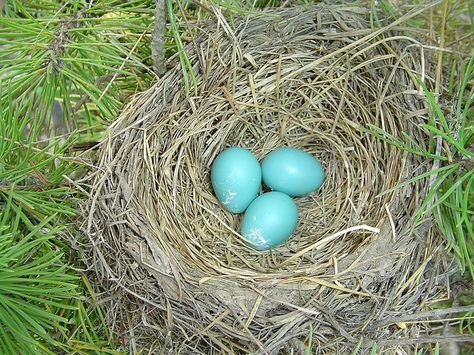  Nasza propozycja zabaw:Ptaki i ich gniazda- zobaczcie jak wyglądają gniazda niektórych ptaków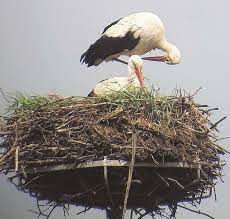 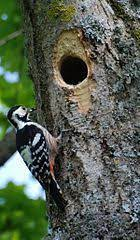 Gniazdo bociana                                           Gniazdo dzięcioła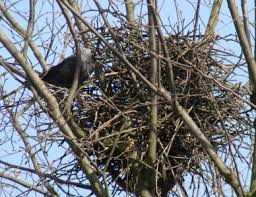 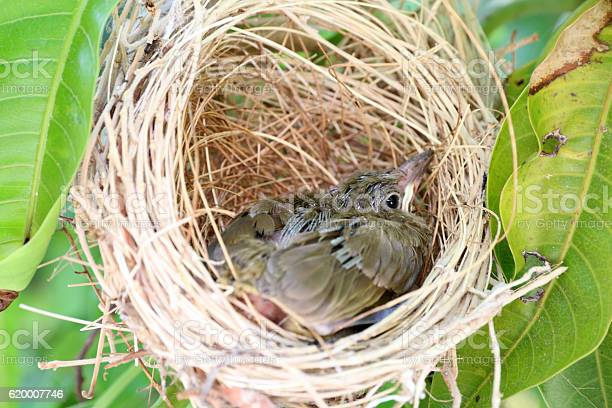 Gniazdo sroki                                      Gniazdo wróblaRozwiązywanie zagadek o ptakach.Rodzic czyta dziecku zagadki o ptakach:Po pniach drzew on skacze.Puka dziobem w korę.Pewnie, gdy są chore,jest tych drzew doktorem. (dzięcioł)Przybył z ciepłych krajów w czerwonych trzewikach.Gdy ujrzy go żabka, do wody umyka. (bocian) Z bajek jest nam znana.Choć żyje w ciemności,pozostaje dla nas symbolem mądrości. (sowa)Zabawa dydaktyczna – Lecące ptaki.Rodzic pokazuje dziecku ilustracje lecących ptaków (sznurem, kluczem, gromadą). 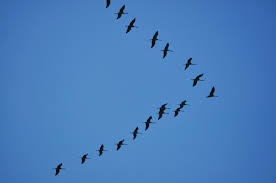 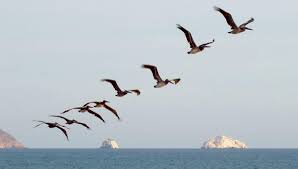 Ptaki lecące kluczem                              Ptaki lecące sznurem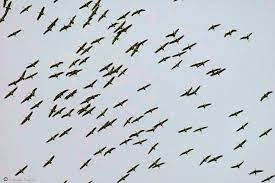 Ptaki lecące gromadąZabawa dydaktyczna – Powrót do domu.Rodzic pokazuje dziecku Afrykę, gdzie zimują np. bociany i Europę, a w niej Polskę. Pokazuje dziecku, jaką drogę musiały pokonać ptaki, aby wrócić ponownie do naszego kraju. Film edukacyjny „Skąd ptaki wiedzą, dokąd mają lecieć?” https://www.youtube.com/watch?v=dLgZrIJQwc4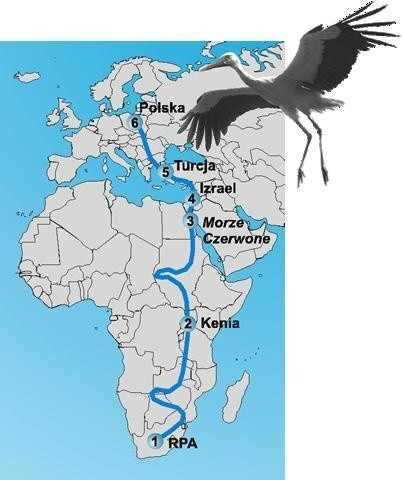 1 - 19.02 - start z RPA
2 - 5.03 - Kenia (Jezioro Wiktorii)
3 - 23.03 - Przelot nad Morzem Czerwonym
4 - 25.03 - Przelot nad Izraelem
5 - 26.03 - 3.04 - Odpoczynek w Turcji
6 - 14.04 - Przylot do Polski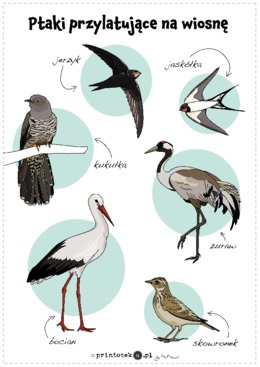 Zabawa dydaktyczna – Ptaki pod ochroną.Rodzic wyjaśnia dziecku, że ptaki należy chronić, dlatego, że są piękne i bezbronne względem człowieka oraz są bardzo pożyteczne dla naszej przyrody.  Prezentuje dziecku zdjęcia ptaków znajdujących się w Polsce pod ochroną. Dziecko przygląda się uważnie patkom przedstawionym na zdjęciach i nazywa znane gatunki.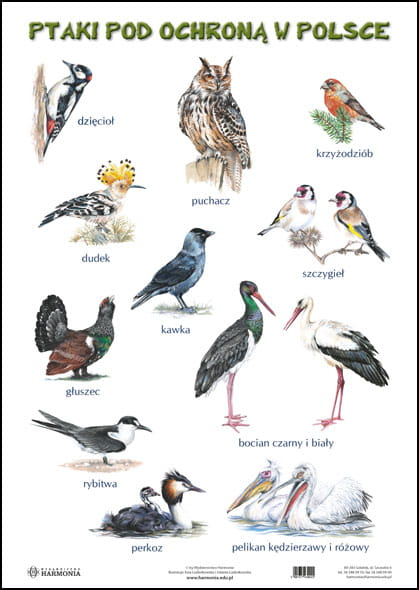 Obejrzyj obrazek. Opowiedz historyjkę o rodzinie bocianów.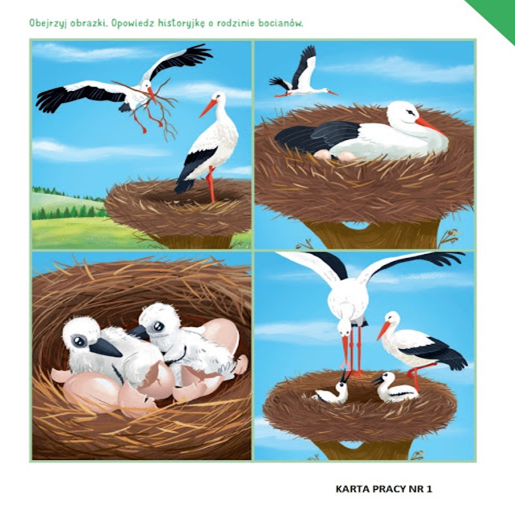 Praca plastyczna –BocianPrzygotujcie: kartka A4,  klej, dwa płatki kosmetyczne, czarne kółko na skrzydło,rurkę od picia na nogi bociana Wykonajcie pracę plastyczną, a w czwartek (15.04.21r.) spotkamy się na google meet i pokażecie nam wykonane bociany.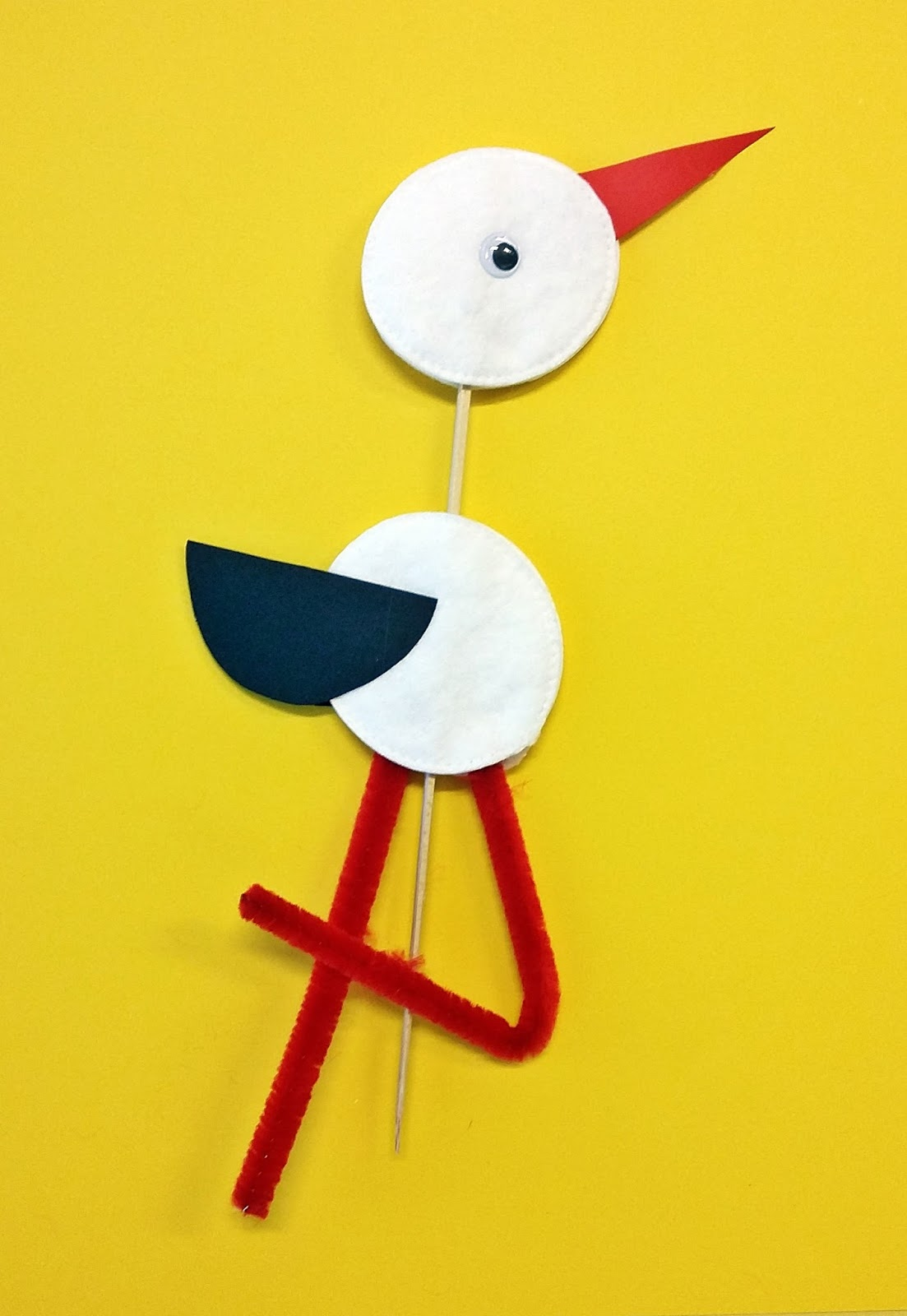 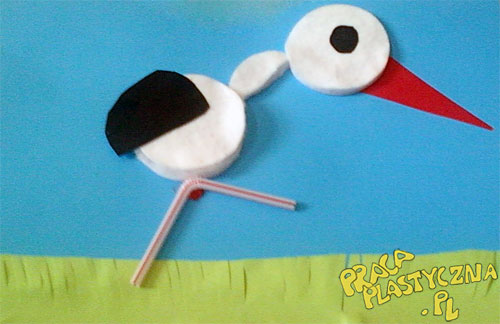  Pokoloruj i wytnij ptaka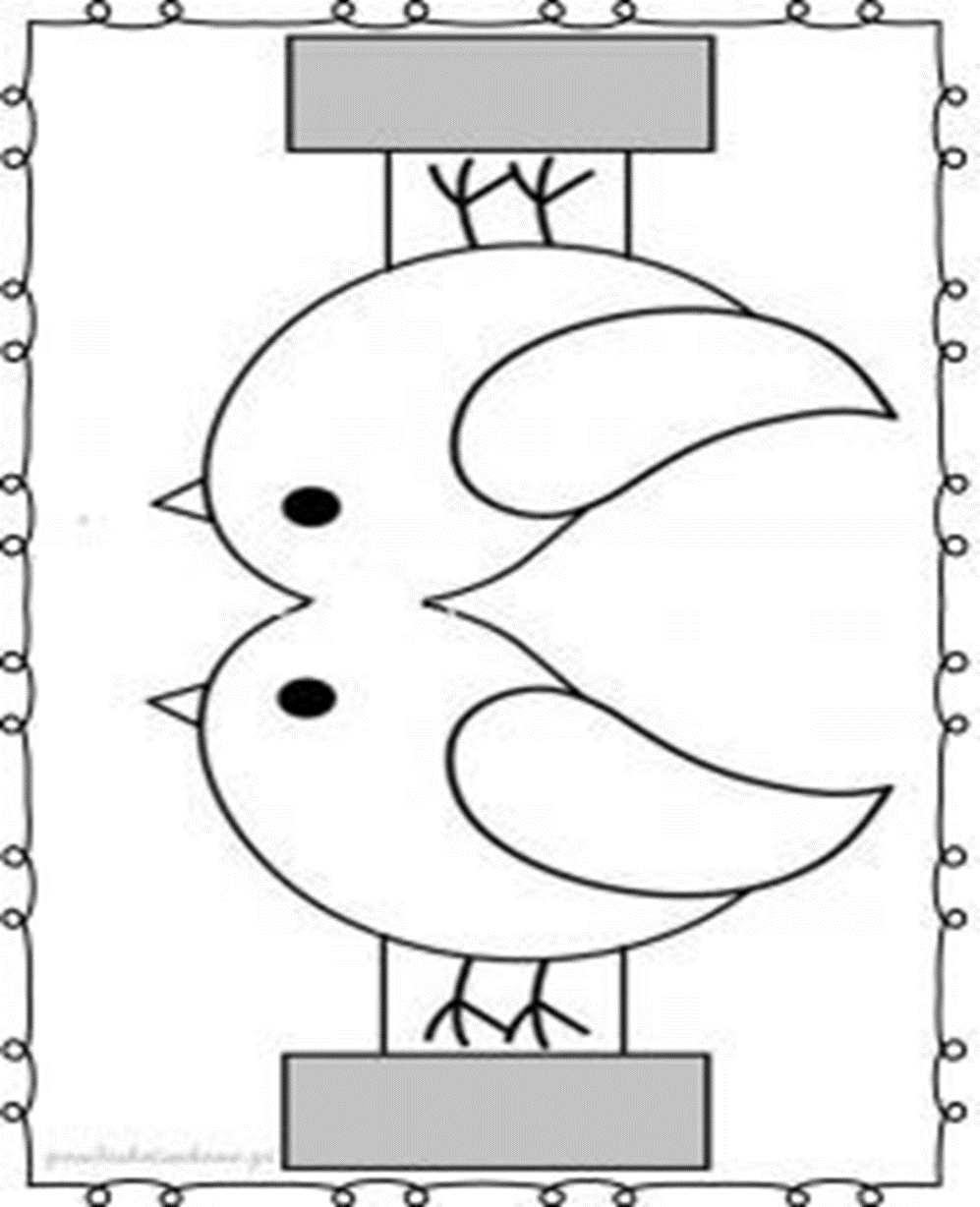 